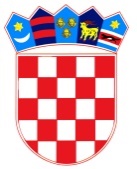 REPUBLIKA HRVATSKA – GRAD ZAGREBOsnovna škola Josipa RačićaZagreb, Srednjaci 30KLASA: 007-04/23-02/10
UR.BROJ: 251-191-03-23-3Zagreb, 12. srpnja 2023.ZAKLJUČCI 34. SJEDNICE ŠKOLSKOG ODBORA OSNOVNE ŠKOLE JOSIPA RAČIĆAAd. 1. Zapisnik 33. sjednice jednoglasno je usvojen bez primjedbiAd. 2. Članovi Školskog odbora jednoglasno su usvojili polugodišnji izvještaj o izvršenju financijskog planaAd.3. Nije bilo dodatnih upita ni prijedlogaZAPISNIČAR	                 ZAMJENIK PREDSJEDNICE ŠKOLSKOG ODBORA                     Matej Martić                                                                Mario Crkvenac